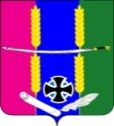 АДМИНИСТРАЦИЯ ВАСЮРИНСКОГО СЕЛЬСКОГО ПОСЕЛЕНИЯ ДИНСКОГО РАЙОНАПОСТАНОВЛЕНИЕот 30.11.2020		           						    № 308станица ВасюринскаяО проведении публичных слушаний по вопросу отбора общественных территории для участия в муниципальной программе «Формирование современной городской среды» на 2021 годВ целях отбора общественных территории Васюринского сельского поселения Динского района для участия в программе «Формирование современной городской среды» на 2020 год, в соответствии с Федеральным законом от 06.10.2003 № 131-ФЗ «Об общих принципах организации местного самоуправления в Российской Федерации», Постановлением Правительства Российской Федерации от 10.02.2017 № 169 «Об утверждении Правил предоставления и распределения субсидий из федерального бюджета бюджетам субъектов Российской Федерации на поддержку государственных программ субъектов Российской Федерации и муниципальных программ формирования современной городской среды», Положением о публичных слушаниях в Васюринском сельском поселении Динского района, утвержденным решением Совета Васюринского сельского поселения Динского района от 27 февраля 2015 года № 33, на основании Устава Васюринского сельского поселения Динского района, п о с т а н о в л я ю:1. Провести на территории Васюринского сельского поселения Динского района публичные слушания по отбору общественных территории Васюринского сельского поселения Динского района для участия в муниципальной программе «Формирование современной городской среды».2. Срок проведения публичных слушаний составляет один месяц с 01 января 2021 года по 31 января 2021 года.3. Обсуждения проекта решения общественной комиссии для осуществления контроля и координации реализации муниципальной программы «Формирование комфортной городской среды на территории Васюринского сельского поселения на 2018-2024 годы», а также учет представленных жителями поселения и иными заинтересованными лицами замечаний и предложений по проекту решения общественной комиссии осуществляется в соответствии с Положением о публичных слушаниях в Васюринском сельском поселении Динского района, утвержденным решением Совета Васюринского сельского поселения Динского района от 27 февраля  2015 года № 33.  4. Органом, уполномоченным на организацию и проведение публичных слушаний в соответствии с настоящим решением, является администрация Васюринского сельского поселения.5. Место проведения публичных слушаний: 353225, Краснодарский край, Динской район, ст. Васюринская, ул. Луначарского, 94А.6. Мероприятия по информированию жителей Васюринского сельского поселения Динского района по вопросам обсуждения проекта решения общественной комиссии для осуществления контроля и координации реализации муниципальной программы «Формирование комфортной городской среды на территории Васюринского сельского поселения на 2018-2022 годы» состоятся 29 декабря 2018 года в 16.00 часов по адресу: 353225, Краснодарский край, Динской район, ст. Васюринская, ул. Луначарского, 94А.  7. Назначить лицом, ответственным за ведение протокола публичных слушаний и протокола мероприятия по информированию жителей Васюринского сельского поселения по вопросам публичных слушаний специалиста отдела ЖКХ и ЗИО администрации Васюринского сельского поселения Штуканеву А.Н.       8. Принятие замечаний и предложений по вопросам публичных слушаний, поступивших от жителей и иных заинтересованных лиц, осуществляются по адресу, указанному в пункте 5 настоящего постановления, в рабочие дни с 10:00 часов до 16:00 часов. Письменные замечания и предложения подлежат приобщению к протоколу публичных слушаний. 9. Прием замечаний и предложений по вопросу публичных слушаний оканчиваются 31 января 2021 года.10. Общему отделу администрации Васюринского сельского поселения обнародовать и опубликовать настоящее постановление на официальном сайте администрации Васюринского сельского поселения в сети Интернет.11. Контроль за выполнением данного постановления оставляю за собой. 12. Настоящее постановление вступает в силу после его официального обнародования.Глава Васюринского сельского поселенияД.А. Позов